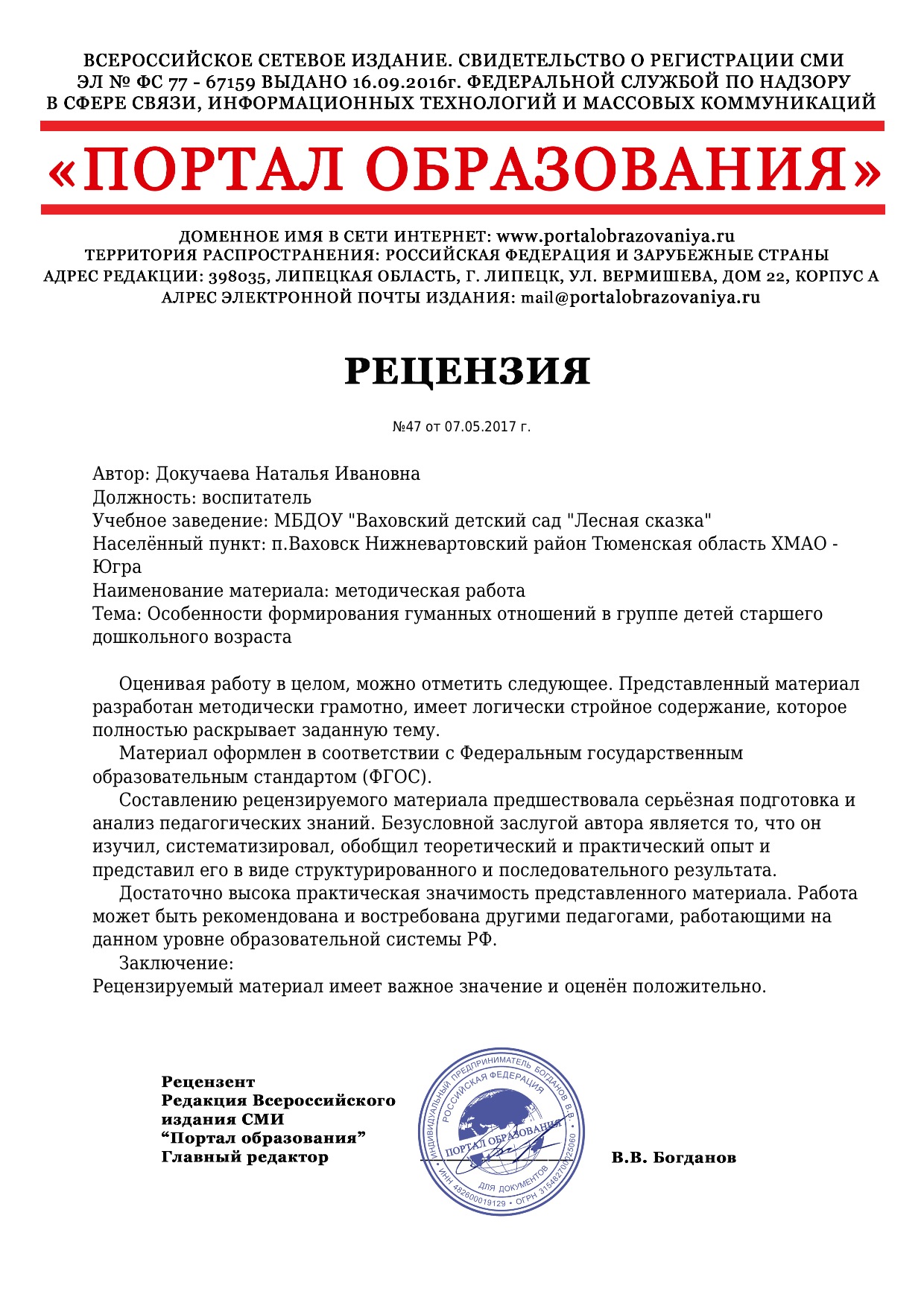 \Муниципальное бюджетное образовательное учреждение «Ваховский детский сад «Лесная сказка»Проект образовательной программы по формированию гуманных отношений в группе детей старшего дошкольного возрастаВоспитатель:  Докучаева Наталья Ивановна2017  годВВЕДЕНИЕЧеловека формирует совокупность отношений, в которые он вступает. Характер этих отношений накладывает определенный отпечаток на растущего человека. Если в этих отношениях много бессердечия, насилия, лжи, унижения, зла, эгоизма, то все это станет принадлежностью ребенка.Научить ребенка испытывать и проявлять гуманные отношения – одна из наиболее трудных и сложных задач воспитания. Практика, к сожалению, показывает, что представления о гуманности некоторых дошкольников смутны и не дифференцированы, гуманные качества и отношения между детьми проявляются эпизодически или отсутствуют. В то же время именно занятия обращены к интеллекту ребенка, дают возможность осознать первичные гуманно-нравственные понятия.Свое развитие проблема воспитания  гуманных отношений у подрастающего поколения получила в трудах известных философов, педагогов, психологов, начиная от древних времен (мысли и взгляды Сократа, Платона, Аристотеля и др. о необходимости воспитания добродетелей у детей; идеи Я.А.Коменского, Ж.-Ж.Руссо, И.Г. Песталлоцци и др. о необходимости формирования гуманного поведения у дошкольников) и до настоящего времени  в трудах современных педагогов и психологов (Р.С. Буре, В.Г. Нечаевой, В.И. Давидович, Е.О. Смирновой, Е.Э.Шишловой, С.Г. Якобсон и др.).В отечественной педагогике дошкольный возраст принято рассматривать как период первоначального становления основ личности человека, его социализации, гуманистической ориентации поведения. Воспитанию гуманных отношений  во взаимодействии детей в дошкольном возрасте посвящены работы Р.С. Буре, М.В.Воробьевой, В.Г. Нечаевой, Т.А.Марковой, Р.И. Жуковской, Л.А. Пеньевской, И.С. Хомяковой и др.  Под гуманными отношениями при этом понимаются социально позитивные проявления доброжелательности, отзывчивости, заботы, взаимопомощи детей по отношению, в первую очередь, к окружающим людям. Научить ребенка  проявлять гуманные отношения – одна из наиболее трудных и сложных задач воспитания. Практика, к сожалению, показывает, что представления о гуманности некоторых дошкольников смутны и не дифференцированы, гуманные качества и отношения между детьми проявляются эпизодически или отсутствуют. Гуманные отношения – это не просто сумма усвоенных знаний, а умение проявлять эти гуманные отношения в различных ситуациях. Поэтому усилия педагогов должны быть направлены на создание таких ситуаций в разных видах детской деятельности, в которых у детей формируются гуманные отношения.Проведенный нами анализ сформированности гуманных отношений у детей старшего дошкольного возраста показал, что:– у большинства детей имеется низкий уровень сформированности гуманных отношений;– представления детей о гуманных отношениях поверхностны, часто неадекватны; – отсутствует мотивация необходимости проявлять гуманные отношения;– дети не могут назвать более 2-3 гуманных чувств и не могут  оценить свои поступки и поступки других с точки зрения гуманных отношений;– эмоциональные реакции детей на проявления гуманных отношений неадекватны или отсутствуют;– дети не распознают ситуации, связанные с нормативным поведением, в которых следует действовать по определенным «гуманным» правилам, не вычленяют и самого правила, не пытаются поддержать добрые отношения с другими людьми.Установленный нами низкий уровень сформированности гуманных отношений у детей старшего дошкольного возраста является результатом:– недостаточной разработки «Социально-коммуникативное развитие» в образовательной программе, по которой работает детский сад, а также в примерных основных образовательных программах «От рождения до школы», «Детство»;– недостаточной компетентности педагогов и родителей в вопросах формирования гуманных отношений у детей старшего дошкольного возраста;– недостаточного внимания и формального отношения к указанной проблеме в практике дошкольного образования.Таким образом, проведенный анализ убедил нас в необходимости разработки программы формирования гуманных отношений в группе детей старшего дошкольного возраста. Изучив нормативные документы и программы по формированию гуманных отношений, мы пришли к выводу, что решение проблемы по формированию гуманных отношений у детей старшего дошкольного возраста возможно при создании следующих педагогических условий:– содержание будет соответствовать возрастным особенностям детей и включать в себя расширение представлений детей о гуманных отношениях, формирование у них эмоциональной отзывчивости и эмпатии и развитие умений и навыков гуманного поведения;– при организации образовательной деятельности будет реализовываться комплексный подход;– будет организовано взаимодействие с родителями.1. Пояснительная запискаАктуальность программы обусловлена тем, что существует социальный заказ общества к системе дошкольного образования на формирование у детей гуманных отношений. В ФГОС ДОО выделена образовательная область «Социально-коммуникативное развитие», овладение содержанием которой «направлено на развитие эмоциональной отзывчивости, сопереживания, формирование готовности к совместной деятельности со сверстниками, уважительного отношения к другим людям».Концептуальные основы программы.ФГОС ДОО в качестве основного принципа усвоения дошкольниками образовательной программы детского сада провозглашает «гуманистический характер взаимодействия взрослых и детей и детей между собой». Гуманное отношение – это интегративное качество личности, включающее три компонента: когнитивный (сформированные представления о гуманных качествах и особенностях проявления гуманного поведения), эмоционально-мотивационный (способность к проявлению эмоциональной отзывчивости, эмпатии, гуманных чувств и их мотивация) и поведенческий (умения и навыки гуманного поведения в разных ситуациях).  Гуманные отношения вполне могут быть сформированы у детей старшего дошкольного возраста, если с ними систематические проводятся этические беседы и чтение художественной литературы, совместная и самостоятельная игровая деятельность детей и взрослых, включающая ситуации, направленные на формирование гуманных отношений.Цель программы – формирование гуманных отношений у старших дошкольников.Задачи: 1) расширить и закрепить представлений детей о гуманных качествах (доброжелательности, дружелюбии, отзывчивости, заботливости, внимательности, уважения и т.д.) и особенностях их проявления;2) развить мотивацию и способности детей к проявлению гуманных чувств;3) воспитать эмоциональную отзывчивость, способность к сопереживанию;4) формировать умения и навыки гуманного поведения по отношению к окружающим людям;5) привлечь родителей к взаимодействию с педагогами детского сада.Решение указанных задач основывается на следующих принципах.Принцип гуманности, который представляет собой процесс, направленный на личностное развитие ребенка как субъекта образовательной деятельности. Этот принцип предполагает такую организацию жизни детского коллектива и взаимодействия детей и педагогов, при которой устанавливаются подлинно человеческие отношения взаимного уважения, равноправия и партнерства.Принцип целенаправленности, который означает, что все усилия и воздействия воспитателя должны быть направлены на воспитание у детей гуманных отношений к окружающим людям – доброжелательности, заботливости, внимательности уважения.Принцип системности и последовательности предполагает адаптацию содержания, методов и приемов деятельности воспитателя к целям и задачам процесса формирования у детей гуманных отношений по всем трем компонентам – когнитивному, эмоциональному и поведенческому.Принцип природосообразности ориентирует воспитателей на постоянный учет возрастных психологических особенностей дошкольников и индивидуальных способностей каждого ребенка.Программа создана на основе Федерального государственного образовательного стандарта дошкольного образования и парциальной программы «Дружные ребята», разработанной  авторским коллективом под руководством Р. С. Буре, она соответствует возрастным физиологическим и психологическим особенностям детей старшего дошкольного возраста.2. Содержание программыПрограмма состоит из трех блоков»: Читаем, обсуждаем и думаем вместе», «Играем вместе», «Добрые волшебники». Блок 1. «Читаем, обсуждаем и думаем вместе»Представления детей о гуманных качествах:- доброжелательность проявляется умениями доставить приятное, радостное другим с помощью приветливого обращения, угощения чем-либо вкусным, предложения своих игрушек, оказания услуг;- отзывчивость – это умения разделить радость и огорчения других, предложить способ отвлечения (поиграть, почитать), помочь преодолеть отрицательные переживания, откликнуться на просьбу товарищей.- внимательность – это умения заметить и понять переживания других, поддержать положительные отношения, помочь преодолеть, облегчить отрицательны.- заботливость проявляется в умениях оказать ту или иную услугу другим, поухаживать за ними (помочь одеться, раздеться, выполнить задание на занятии, дома).Этические беседы на темы: «Добрые герои русских сказок», «Будь всегда вежливым», «Что хорошо, что плохо и почему», «Ваши добрые поступки», «Чем можно порадовать маму (папу, бабушку и дедушку)», «Что такое дружба?», «Кто я такой?», «Кого люди называют добрым, отзывчивым, заботливым».Чтение и обсуждение:- сказок: С. Маршака «Кошкин дом», русская народная сказка «Теремок», сказки А.С. Пушкина «Сказка о царе Салтане», «Сказка о Золотом петушке», Ш. Перро «Золушка», Г.Х. Андерсена «Дюймовочка», «Дикие лебеди»;- рассказов: Л.Н. Толстого «Два товарища», В. Осеевой «Три сына», 
Э. Мошковской «Жадина», С. Михалкова «Как друзья познаются», Н. Носова «Фантазеры»;- стихотворений:  И. Токмаковой «Ссора», В. Кодряна «Ябеда».Правила гуманных отношений (разработаны старшими дошкольниками совместно с родителями и воспитателями)Правила поведения в группе1. Не трусить, если что-то натворил – говорить сразу.2. Не называть лгуном и обманщиком фантазера.3. Никогда ничего не выдумывать про друзей.4. Не говорить обидную правду, если человеку  и так плохо.Что надо помнить, чтобы нечаянно не стать хвастуном 1. Показывая что-то новое, не хвастай.2. Если не хочешь угостить другого или дать поиграть игрушкой – не выноси во двор и не приноси в детский сад.3. Если хочешь пошутить, поиграть в небылицы, так и скажи.Как правильно договариваться1. Уметь выслушать другого.2. Не обижаться по пустякам, не кричать.3. Спорить, а не ругаться.4. Уступить, если ты не прав.Как быть отзывчивыми внимательным к другим 1. Замечать тех, кто плачет.2. Помогать маленьким и пожилым.3. Нельзя разглядывать инвалидов. Неприлично. Если они попросят, им нужно помочь.Правила, которые помогают жить дружно и бесконфликтно1. Соблюдай правила поведения в группе.2. Не смейся над товарищами.3. Не жадничай.4. Уступай.5. Не злись на тех, кто лучше что-то делает, чем ты (не завидуй).Блок 2. «Играем вместе»Совместные игры детей. Ситуации для  выражения гуманных чувств и «проигрывания» гуманных отношений, основанных на нравственных нормах поведения.Совместные игры: «Добрые волшебники», «Волшебные очки», «Старенькая бабушка», «Царевна-Несмеяна», «Подарки друг другу».Игровые упражнения: «Живая картинка» и «Окажи внимание другому»  (авторы: О.В. Вакуленко, К.Е. Прахова).Блок 3. «Добрые волшебники»Самостоятельная деятельность детей в режимных моментах и игровых ситуациях гуманной направленности. Традиция каждое утро приветствовать друг друга стоя в кругу, даря свою улыбку. Пословицы, поговорки о дружбе, добре, взаимопомощи, милосердии, сочувствие и т.п.  Песни (слушание и пение): Б. Окуджава «Давайте говорить друг другу комплименты», В. Шаинский «Вместе весело шагать», «Про дружбу», «Если с другом вышел в путь». Сундучок «Добрых поступков и дел». Игра «Волшебный мешочек». Совместная деятельность детей и взрослых по теме «Будьте добрыми ко всем!»: беседа о настроении; игровые экспериментальные ситуации: Почему расстроен папа (мама, сестра, брат, бабушка, дедушка)?; игры: «Добрые волшебники», «Окажи внимание другому», «Чудо-дерево».3. Календарно-тематический планТематический планПерспективный календарно-тематический план программы формирования гуманных отношений в группе старших дошкольниковСПИСОК ЛИТЕРАТУРЫБодалев А.А. Основные особенности эмпатического понимания // Психологическая наука и образование. – 2006. – № 3. – С.17-25. Буре Р.С. Дружные ребята: Программа по воспитанию гуманных чувств и отношений у дошкольников. – М.: Просвещение, 2011. – 141 с.Вакуленко О.В., Прахова К.Е. Формирование гуманных отношений к сверстникам у детей дошкольного возраста. – Шадринск: ШГПИ, 2002. –С.38-40.Волченко Л.Б. Гуманность, деликатность, вежливость и этикет: ценности культуры и морали. – М.: Изд-во МГУ, 2009. – 117 с.Воспитание гуманных чувств у детей: диагностика и развитие / Под ред. Д. Видра. – Киев: Рад. шк., 2012. – 172 с.Нечаева В.Г., Година Г.А. Нравственное воспитание детей дошкольного возраста // Основы дошкольной педагогики / Под ред. А.В. Запорожца, Т.А. Марковой. – М.: Просвещение, 2007. – С. 67-72Нравственное воспитание детей в детском саду: сб. статей / Под ред. В.А. Волович. – М.: Мозаика Синтез, 2012. – 237 с Федеральный государственный образовательный стандарт дошкольного образования, утв. приказом Министерства образования и науки Российской Федерации от 17 октября 2013 г. № 1155 // URL: http://www.rg.ru/2013/11/25/doshk-standart-dok.html (дата обращения: 02.04.2014).Федеральный закон Российской Федерации от 29 декабря 2012 г. № 273-ФЗ «Об образовании в Российской Федерации» // URL: http://www.rg.ru/2012/12/30/obrazovanie-dok.html Шишлова Е.Э. О воспитании гуманных отношений детей посредством игры // Совершенствование  педагогического процесса  посредством  игры  в  детском  саду. – М.: Просвещение, 1993. – С.52-59.Приложение 1Этическая беседа на тему «Что такое дружба» перед чтением рассказа Л.Н. Толстого «Два товарища» для первого блока программыВопросы: • Когда в группу приходит новенький, то вы стараетесь познакомиться с ним поближе. Как вы это делаете? (рассказы детей).• Можно ли сказать, что новенький твой друг?• Когда вы станете друзьями?• С кем из ребят ты чаще всего играешь? Почему?• Что тебе нравиться в твоем друге? Что не нравиться? • Как вы договариваетесь о совместной игре? • Кому достаются всегда самые интересные и главные роли? • Ссоритесь ли вы со своими друзьями? • Кто первым предлагает помириться?• Если ты упал, тебе больно, кто приходит к тебе на помощь? Поднимает тебя? Сочувствует тебе? • Хорошо ли смеяться над несчастьями других людей?• Как вы думаете, сколько может быть у человека друзей? • Как долго может продолжаться дружба?Приложение 2Игры и игровые упражнения для формирования гуманных отношений у старших дошкольников для второго блока программы• Игра «Добрые волшебники»Игра начинается с того, что дети садятся в круг, а взрослый рассказывает им сказку: «В одной стране жил злой волшебник-грубиян. Он мог заколдовать любого ребенка, назвав его нехорошим словом. И все, кого он называл грубыми словами, переставали смеяться и не могли быть добрыми. Расколдовать такого несчастного ребенка можно было только добрыми, ласковыми именами. Давайте посмотрим, есть у нас такие заколдованные дети». Как правило, многие дошкольники охотно берут на себя роли «заколдованных». Взрослый выбирает из них непопулярных, агрессивных  детей  и  просит других помочь им: «А кто сможет стать добрым волшебником и расколдовать их, называя ласковым именем?». Обычно дети с удовольствием вызываются быть добрыми волшебниками. По очереди они подходят к агрессивным детям и стараются назвать их ласковым именем.• Игра «Волшебные очки»Взрослый торжественно объявляет: «Я хочу показать вам волшебные очки. Тот, кто их наденет, видит только хорошее в других и даже то хорошее, что человек иногда прячет от всех. Вот я сейчас примерю эти очки... Ой, какие вы все красивые, веселые, умные!». Подходя к каждому ребенку, взрослый называет какое-либо его достоинство (кто-то хорошо рисует, у кого-то красивое платье). «А теперь мне хочется, чтобы каждый из вас примерил эти очки и хорошенько рассмотрел своего соседа. Может, они помогут рассмотреть то, что вы раньше не замечали». Дети по очереди надевают волшебные очки и называют достоинства своих товарищей. В случае если кто-то из детей затрудняется, можно помочь и подсказать. Повторения одних и тех же достоинств здесь не страшны, хотя желательно расширять круг хороших качеств.• Игра «Старенькая бабушка»Перед игрой несколько детей делятся на пары, в которых один берет роль бабушки (дедушки), а другой – внука (внучки). Бабушки и дедушки очень старенькие, они ничего не видят и не слышат (можно завязать им глаза). Но их обязательно нужно привести к врачу, а для этого нужно перевести их через улицу с очень сильным движением. Внуки и внучки должны перевести их через дорогу так, чтобы их не сбила машина. Улицу рисуют на полу мелом. Несколько детей играют роль машин и бегают туда-сюда. Поводырям нужно уберечь старичков от машин, провести через опасную дорогу, показать доктору (роль которого играет один из детей), купить лекарство и привести обратно по той же дороге домой.• Игра «Царевна-Несмеяна»Взрослый рассказывает сказку про Царевну-Несмеяну и предлагает поиграть в такую же игру. Кто-то из детей будет царевной, которая все время грустит и плачет, а остальные будут скоморохами и по очереди будут подходить к ней и стараться ее рассмешить. Царевна же изо всех сил старается не засмеяться. Выиграет тот, кто сумеет все-таки вызвать ее улыбку или смех. В качестве Царевны-Несмеяны выбирается отвергаемый, необщительный ребенок (лучше девочка), а остальные всеми силами стараются ее развеселить.• Игра «Подарки друг другу»Игра строится таким образом, что ребенок сам выбирает, кому он хочет сделать подарок и что именно он подарит. Такой выбор является своего рода нравственным поступком для дошкольников. В качестве подарков можно использовать любые привлекательные для дошкольников предметы – косынки, ленты, значки, флажки, и, конечно, игрушки. Важно только, чтобы число подарков соответствовало числу играющих. Подарки нужно положить в нарядную коробку.Дети садятся на стульчики спиной к столу с подарками, и игра начинается. Вызвав одного из детей, например Петю, взрослый предлагает ему подумать, кому он хочет сделать подарок, передает ему коробку для подарка, и он отправляется к столу. Остальные с нетерпением ждут, что выберет Петя и кому он подарит свой подарок. Когда, наконец, Петя выбирает какой-нибудь предмет и подходит к детям с коробкой, происходит торжественное вручение подарка, в котором активно участвует и взрослый: он показывает всем детям подарок, подчеркивает его привлекательность, подсказывает, что надо поблагодарить, и радуется вместе с ребенком, получившим подарок. Словом, взрослый делает все возможное, чтобы дети испытали радость от преподнесенного ими сюрприза, от того, что они сделали приятное своему другу.Потом эти двое (даривший и получивший подарок) садятся на места, а за подарком отправляется следующий ребенок, которому передается коробка. Так по очереди дети делают подарки друг другу. В этой игре есть только одно важное правило, ограничивающее выбор ребенка: подарок можно делать только тому, кому еще никто ничего не подарил. Это правило побуждает детей внимательно относиться к сверстникам, замечать их переживания и ожидания, сочувствовать тем, у кого еще нет подарка. Выбирая привлекательный предмет, ребенок должен обязательно подумать о том, кому он будет его дарить, а значит представить, что этот человек любит и что ему может понравиться. А это уже важный шаг к гуманному отношению к людям.• Игровое упражнение «Живая картинка» (авторы: О.В. Вакуленко, К.Е. Прахова)Материал: Сюжетные картинки с нравственными ситуациями из жизни.Методика проведения: Каждый ребенок получает картинку с изображенной нравственной ситуации из жизни. Он должен оживить картинку, то есть принять позу, выражение лица, сказать несколько реплик, соответствующих мимике и позе изображенного.• Игровое упражнение «Окажи внимание другому» (авторы: 
О.В. Вакуленко, К.Е. Прахова)Методика проведения: Экспериментатор предлагает детям встать в круг и по очереди говорить что-нибудь положительное одному из участников. Знаками внимания могут отмечаться личностные качества, внешность, умения, манера поведения и т.п. В ответ ребенку предлагают сказать: «Спасибо,  я тоже дума, что я…» (повторяет сказанное ему, а затем подкрепляет еще одной похвалой в свой адрес: « А еще я дума, что я…»).Приложение 3Заключительная совместная деятельность детей и воспитателя по теме «Будьте добрыми ко всем!» для третьего блока программыЗадачи:- углублять представления детей о значении гуманных отношений;- упражнять в определении настроения по выражению лица;- упражнять детей в установлении причинно-следственных связей при определении причин смены настроения;- упражнять в составлении фраз-комплиментов, коротких рассказов о добрых поступках по отношению к  близким людям;- учить проявлять гуманные отношения.Ход1. Беседа о настроении. Дети опытным путём получают знания о взаимосвязи настроения с поступкам окружающих. Учатся определять настроение. 2. В игровой ситуации происходит закрепление представлений детей о гуманных отношениях посредствам разбора проблемных ситуаций. Решение проблемных ситуаций: - Представьте себе, что вы идете с детского сада домой одни и видите, как мальчик толкает маленькую девочку в лужу. Туфли ее намокли, бант на голове еле держится, а по лицу текут слезы. Что бы вы сделали? Ребята, вы видите, что настроение человека зависит от поступков и поведения окружающих. Давайте поможем девочке.- Ребята, а какое у вас сегодня настроение? Давайте сейчас поиграем в игру «Определение настроения членов семьи». Показываем детям рисунки с изображениями членов семьи в разном настроении. Какое настроение здесь у мамы и сына? Почему? В игре вы должны придумать по этим фотографиям определенную ситуацию. По настроению членов семьи вы придумаете их диалог.- А знаете ли вы, что плохое настроение бывает и у ваших близких людей в семье? Почему? От чего зависит настроение вашей мамы или бабушки? - Я узнаю, как вы понимаете причину настроения ваших близких в игре «Закончи предложение».Папа расстроен из-за...Мама огорчилась потому что...Дедушка посмотрел на меня строго, потому что...Младший брат расплакался из-за...- Что надо сделать, чтобы улучшить настроение близкому человеку? Это не просто. Но если вам удастся порадовать близких людей, вы будете настоящим волшебником, как в этом стихотворении.Попробуй волшебником стать.Стать добрым волшебником ну-ка попробуй!Тут хитрости вовсе не нужно особой:понять и исполнить желанье другого –одно удовольствие, честное слово!А что же сестренка скучает в сторонке?Волшебник, что-нибудь сделай сестренке!И ты обернулся ретивым конем –галопом сестренка помчалась на нем!Хоть мама еще не вернулась с работы,не трудно узнать ее думы-заботы.«Вернусь - хорошо бы пошить, почитать...Да надо с уборкой возиться опять».И ты совершаешь веселое чудо –ковер засверкал, засияла посуда!И ахнула мама, вернувшись домой:- Да это как в сказке, волшебник ты мой!- Бываете ли вы внимательными к настроению, самочувствию своих родных? Жизнь в семье без уважения и внимания очень грустная и серая, как сухое дерево!- Поиграем в игры:Игры:1) «Добрые волшебники»2) «Чудо-дерево». Придумайте, чем вы можете порадовать кого-то из членов семьи! На каждое предложение можете взять по одному зеленому листочку из корзины Добрых дел. Эти листочки будут символизировать ваши добрые дела. Прикрепим их к нашему Чудо-дереву! Дети по одному подходят к корзине, коротко рассказывают о каком-либо деле для близкого человека, берут листочек и прикрепляют его к веточкам дерева.- Посмотрите, как зазеленело наше дерево! Так и в семье жизнь будет радостнее, если все близкие станут внимательнее друг к другу.3) Игра «Комплименты»- Хотите ли вы сегодня порадовать кого-то и улучшить настроение? Чем мы можем сейчас порадовать друг друга? Мы поиграем в игру «Сделай комплимент».- Посмотрите на эти картинки-символы! Как вы думаете, что они обозначают? (членов семьи). Как вы их узнали?Воспитатель раскладывает картинки-символы на столе изображением вниз. Дети парами подходят к столу, выбирают себе символы и составляют диалоги-комплименты.- Ребята, я предлагаю вам продолжить эту игру: когда придете сегодня домой, то сделайте комплименты всем своим близким и поднимите им настроение.СодержаниеСодержаниеСодержаниеВведение……………………………………………………………………….Введение……………………………………………………………………….31.Пояснительная записка………………………………………………...62.Содержание программы……………………………………………….83.Календарно - тематический план……………………………………11Список литературы……………………………………………………………Список литературы……………………………………………………………15Приложения……………………………………………………………………Приложения……………………………………………………………………16Наименование разделов и темКоличество занятийРАЗДЕЛ 1. Читаем, обсуждаем и думаем вместе8Тема 1. Добрые герои русских сказок1Тема 2. Сказка «Кошкин дом»1Тема 3. Хорошо иметь друзей. Сказка «Теремок»1Тема 4. Что такое дружба 1Тема 5. Я и мои друзья. (Рассказ Л.Н. Толстого «Два товарища»)1Тема 6. Кто я такой1Тема 7. Какими мы вырастем? (По стихотворениям                    С. Михалкова)1РАЗДЕЛ 2. Играем вместе 8Тема 1. Совместные игры3Тема 2. Совместные игры2Тема 3. Игровые упражнения2РАЗДЕЛ 3. Добрые волшебники11Тема 1. Добрые волшебники в делах и отношениях10Тема 2. Будьте добрыми ко всем!1ВСЕГО27МесяцТемаТемаФорма проведенияПрограммное содержаниеМетоды формирования гуманных отношенийРАЗДЕЛ 1. Читаем, обсуждаем и думаем вместеРАЗДЕЛ 1. Читаем, обсуждаем и думаем вместеРАЗДЕЛ 1. Читаем, обсуждаем и думаем вместеРАЗДЕЛ 1. Читаем, обсуждаем и думаем вместеРАЗДЕЛ 1. Читаем, обсуждаем и думаем вместеРАЗДЕЛ 1. Читаем, обсуждаем и думаем вместеЯнварь. 2 неделяДОБРЫЕ ГЕРОИ РУССКИХ СКАЗОКэтическая беседаэтическая беседаПознакомить детей с особенностями русских сказок и расширить их представления о добрых героях сказок в социально-нравственном аспекте (добро побеждает зло, добро красиво, зло безобразно,  хороший счастливый конец).1) методы формирования нравственного сознания (чтение, разъяснение, этическая беседа); 2) метод побуждения к сопереживанию, эмоционально-положительной отзывчивости на положительные (доброта, скромность, смелость т.д.) и отрицательные качества  (жестокость, злость, трусливость, лень);3) метод убеждения, направленный на формирование нравственной позиции, оценки своего поведения;4) методы доверительного взаимодействия (уважение, обсуждение, высказывание своей точки зрения).Январь. 3 неделяСКАЗКА «КОШКИН ДОМ»НОД по ознакомлению с художественной литературойНОД по ознакомлению с художественной литературойВоспитывать доброту, отзывчивость, сочувствие.Формировать умения правильно оценивать и характеризовать поступки героев сказки.Развивать речь, логическое мышление, воображение, эмоциональность.1) методы формирования нравственного сознания (чтение, разъяснение, этическая беседа); 2) метод побуждения к сопереживанию, эмоционально-положительной отзывчивости на положительные (доброта, скромность, смелость т.д.) и отрицательные качества  (жестокость, злость, трусливость, лень);3) метод убеждения, направленный на формирование нравственной позиции, оценки своего поведения;4) методы доверительного взаимодействия (уважение, обсуждение, высказывание своей точки зрения).Январь.4 неделяХОРОШО ИМЕТЬ ДРУЗЕЙ. СКАЗКА «ТЕРЕМОК»НОД по ознакомлению с художественной литературойНОД по ознакомлению с художественной литературойВоспитывать доброту, отзывчивость, дружелюбие, трудолюбие.Формировать представление о дружбе и взаимовыручке, о добре и зле.Развивать речь, память, эмоциональное восприятие.1) методы формирования нравственного сознания (чтение, разъяснение, этическая беседа); 2) метод побуждения к сопереживанию, эмоционально-положительной отзывчивости на положительные (доброта, скромность, смелость т.д.) и отрицательные качества  (жестокость, злость, трусливость, лень);3) метод убеждения, направленный на формирование нравственной позиции, оценки своего поведения;4) методы доверительного взаимодействия (уважение, обсуждение, высказывание своей точки зрения).Февраль.1 неделяЧТО ТАКОЕ ДРУЖБАэтическая беседаэтическая беседаДать знания о дружбе как социально-нравственной ценности.1) методы формирования нравственного сознания (чтение, разъяснение, этическая беседа); 2) метод побуждения к сопереживанию, эмоционально-положительной отзывчивости на положительные (доброта, скромность, смелость т.д.) и отрицательные качества  (жестокость, злость, трусливость, лень);3) метод убеждения, направленный на формирование нравственной позиции, оценки своего поведения;4) методы доверительного взаимодействия (уважение, обсуждение, высказывание своей точки зрения).Февраль.2 неделяЯ И МОИ ДРУЗЬЯ (Рассказ Л.Н. Толстого «Два товарища»)НОД по ознакомлению с художественной литературойНОД по ознакомлению с художественной литературойВоспитывать дружеские чувства, верность, преданность, взаимовыручку.Формировать представление о товариществе.Развивать умение давать оценку поведения героев.Учить объяснять смысловую характеристику пословиц социально-нравственного характера (о дружбе).1) методы формирования нравственного сознания (чтение, разъяснение, этическая беседа); 2) метод побуждения к сопереживанию, эмоционально-положительной отзывчивости на положительные (доброта, скромность, смелость т.д.) и отрицательные качества  (жестокость, злость, трусливость, лень);3) метод убеждения, направленный на формирование нравственной позиции, оценки своего поведения;4) методы доверительного взаимодействия (уважение, обсуждение, высказывание своей точки зрения).Февраль.3 неделяКТО Я ТАКОЙ?этическая беседаэтическая беседаРасширить знания ребенка о нем самом, о его внутреннем мире, об окружающих его людях и отношениях между ними1) методы формирования нравственного сознания (чтение, разъяснение, этическая беседа); 2) метод побуждения к сопереживанию, эмоционально-положительной отзывчивости на положительные (доброта, скромность, смелость т.д.) и отрицательные качества  (жестокость, злость, трусливость, лень);3) метод убеждения, направленный на формирование нравственной позиции, оценки своего поведения;4) методы доверительного взаимодействия (уважение, обсуждение, высказывание своей точки зрения).Февраль.4 неделяКАКИМИ МЫ ВЫРАСТЕМ?(По стихотворениям                    С. Михалкова)НОД по ознакомлению с художественной литературойНОД по ознакомлению с художественной литературойФормировать  представлений о положительных и отрицательных чертах характера, способности давать оценку поступкам героев художественного произведения.1) методы формирования нравственного сознания (чтение, разъяснение, этическая беседа); 2) метод побуждения к сопереживанию, эмоционально-положительной отзывчивости на положительные (доброта, скромность, смелость т.д.) и отрицательные качества  (жестокость, злость, трусливость, лень);3) метод убеждения, направленный на формирование нравственной позиции, оценки своего поведения;4) методы доверительного взаимодействия (уважение, обсуждение, высказывание своей точки зрения).РАЗДЕЛ 2. Играем вместеРАЗДЕЛ 2. Играем вместеРАЗДЕЛ 2. Играем вместеРАЗДЕЛ 2. Играем вместеРАЗДЕЛ 2. Играем вместеРАЗДЕЛ 2. Играем вместеМарт. 1 неделя«Добрые волшебники». «Волшебные очки». «Старенькая бабушка». Совместные игрыСовместные игрыФормировать мотивацию и способность детей к проявлению гуманных чувств.Развивать желание и умение играть совместно, формировать дружеский характер и взаимопомощь в игре. 1) методы развития сознательного отношения, побуждающие к эмоциональным переживаниям; 2) метод объяснения и показа действий, которым надо точно следовать;2) методы поощрения и похвалы. Март. 2 неделя«Царевна-Несмеяна».«Подарки друг другу».Совместные игрыСовместные игрыВоспитывать эмоциональную отзывчивость, способность к сопереживанию.1) методы развития сознательного отношения, побуждающие к эмоциональным переживаниям; 2) метод объяснения и показа действий, которым надо точно следовать;2) методы поощрения и похвалы. Март. 3 неделя«Живая картинка» и «Окажи внимание другому».Игровые упражненияИгровые упражненияУчить видеть, понимать, оценивать чувства и поступки других, мотивировать, объяснять свои суждения.1) методы развития сознательного отношения, побуждающие к эмоциональным переживаниям; 2) метод объяснения и показа действий, которым надо точно следовать;2) методы поощрения и похвалы. РАЗДЕЛ 3. Добрые волшебникиРАЗДЕЛ 3. Добрые волшебникиРАЗДЕЛ 3. Добрые волшебникиРАЗДЕЛ 3. Добрые волшебникиРАЗДЕЛ 3. Добрые волшебникиРАЗДЕЛ 3. Добрые волшебникиМарт. 4 неделя.Апрель. 1 неделяДобрые волшебники в делах и отношенияхСамостоятельная деятельность детей в режимных моментах и игровых ситуациях гуманной направленностиСамостоятельная деятельность детей в режимных моментах и игровых ситуациях гуманной направленностиФормировать и закреплять умения и навыки гуманного поведения по отношению к окружающим людям.Учить сострадать, сопереживать, активно защищать свою нравственную позицию; признавать свою неправоту в суждениях и поступках.1) методы развития сознательного отношения, побуждающие к эмоциональным переживаниям;2) методы поощрения и похвалы.Апрель. 2 неделяБудьте добрыми ко всем!Заключительная совместная деятельность детей и воспитателяЗаключительная совместная деятельность детей и воспитателяУглублять представления детей о значении гуманных отношений. Упражнять в определении настроения по выражению лица; в установлении причинно-следственных связей при определении причин смены настроения; в составлении фраз-комплиментов, коротких рассказов о добрых поступках по отношению к  близким людям.Учить проявлять гуманные отношения.1) методы развития сознательного отношения, побуждающие к эмоциональным переживаниям;2) методы поощрения и похвалы.